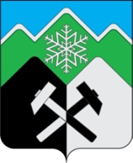 КЕМЕРОВСКАЯ ОБЛАСТЬ - КУЗБАССТАШТАГОЛЬСКИЙ МУНИЦИПАЛЬНЫЙ РАЙОНАДМИНИСТРАЦИЯ  ТАШТАГОЛЬСКОГО МУНИЦИПАЛЬНОГО РАЙОНАПОСТАНОВЛЕНИЕот  « 27» марта  2023  № 253-п  «Об обеспечении и сохранности дорог местного значения
в весенний период 2023 года»В связи со снижением несущей способности конструктивных элементов автомобильных дорог, вызванных их переувлажнением в весенний период, в целях обеспечения сохранности дорог общего пользования местного значения, в соответствии со ст.30 Федерального закона от 08.11.2007 № 257-ФЗ «Об автомобильных дорогах и дорожной деятельности в Российской Федерации и о внесении изменений в отдельные законодательные акты Российской Федерации», ч.1 ст.14 Федерального закона от 10.12.1995 № 196-ФЗ «О безопасности дорожного движения», постановлением Правительства Российской Федерации от 15.04.2011 № 272 «Об утверждении правил перевозок грузов автомобильным транспортом», приказом Минтранса России от 12.08.2011 №211.1. Ввести в весенний период с 24 апреля по 23 мая 2023 года включительно на автомобильных дорогах местного значения Таштагольского муниципального района, временное ограничение движения транспортных средств с грузом или без груза, осевые нагрузки которых превышают следующие значения:-   6 тонн на одиночную ось автотранспортного средства;-   5 тонн на каждую ось двуосной тележки автотранспортного средства;-   4 тонны на каждую ось трехосной тележки автотранспортного средства.2. В период весеннего ограничения движения, при обосновании необходимости безотлагательного проезда автотранспортных средств осевые массы, которых с грузом или без груза превышают допустимые осевые массы, с наличием разрешений (пропусков), указанных в пункте 1 настоящего постановления.3. Проезд по автомобильным дорогам общего пользования местного значения может осуществляться:3.1 перевозящих лекарственные препараты, продукты питания, почту и почтовые грузы;3.2 принадлежащих организациям, выполняющим дорожные работы по содержанию городских автомобильных дорог общего пользования согласно Приложению №1 к настоящему постановлению;3.3 принадлежащих организациям, жилищно-коммунального комплекса, и перевозящих уголь для котельных, горюче-смазочные и строительные материалы для строительства, и (или) ремонта котельных согласно Приложению №2 к настоящему постановлению;3.4 принадлежащих организациям, перевозящим грузы, необходимые для предотвращения и ликвидации последствий стихийных бедствий, аварийных или иных чрезвычайных ситуаций;3.5 имеющих разрешения (пропуски) на проезд по транзитным маршрутам областных и местных автомобильных дорог общего пользования, выданные ГУКО «Дирекция автомобильных дорог Кузбасса».4. Разрешить проезд по автомобильным дорогам общего пользования местного значения транзитного транспорта, следующего из других населенных пунктов и регионов, имеющего специальные разрешения на проезд, выданные  ГКУ КО «Дирекция автомобильных дорог Кузбасса» при условии согласования маршрута, такого транспортного средства с администрацией Таштагольского муниципального района, заместителем Главы Таштагольского муниципального района по дорожному хозяйству, промышленности, транспорту и связи, превышающими значения, предусмотренные в п.1 настоящего постановления.5. Рекомендовать ОГИБДД ОВД по Таштагольскому району (Карабаев М.С.) обеспечить контроль над соблюдением допустимых осевых нагрузок автотранспортных средств, при движении по автомобильным дорогам местного значения, в период ограничения движения, указанного в пункте 1 настоящего постановления. 6. Пресс-секретарю Главы Таштагольского муниципального района (Кустова M.Л), разместить настоящее постановление на официальном сайте администрации Таштагольского муниципального района в информационно-телекоммуникационной сети «Интернет».7. Контроль за выполнением данного постановления возложить на заместителя Главы Таштагольского муниципального района Настенко А.В.8. Постановление вступает в силу с момента его подписания.Глава Таштагольского муниципального района                                                  	     А.Г. ОрловПриложение №1К постановлению администрации Таштагольского муниципального района от «___ »  __________ 2023  № _________Список организаций, выполняющих дорожные работы по содержанию городских автомобильных дорог общего пользованияАО «Автодор»ООО «Спецтранс»ООО «Шерегеш-Благоустройство»ООО «ГОРОДСКОЕ БЛАГОУСТРОЙСТВО»Приложение №2К постановлению администрации Таштагольского муниципального района от «___ »  __________ 2023  № _________Список организаций, жилищно-коммунального комплекса, и перевозящих уголь для котельных, горюче-смазочные и строительные материалы для строительства, и (или) ремонта котельныхООО «Таштагольская управляющая компания»ООО «Горизонт»ООО «Жилкомсервис»ООО «Шерегеш-Сервис»ООО «Водоканал»ООО «Тепло»ООО «ЮКЭК»ООО «КЭнК»ООО «ТД Сервисгрупп»ООО «Вымпел»ООО «МСК»ООО «С-Строй»НПО «Акваинж»ООО «Инвест Строй»ООО «СДС-Строй»